แบบสำรวจข้อมูลงานบริการวิชาการ ปีงบประมาณ พ.ศ. 2563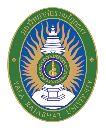 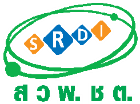 มหาวิทยาลัยราชภัฏยะลาหน่วยงาน ......................................................................................................................................................................................................................................................1. ข้อมูลแหล่งบริการวิชาการภายในหน่วยงาน2. ข้อมูลโครงการบริการวิชาการ ปีงบประมาณ พ.ศ. 25632.1 โครงการบริการวิชาการงบประมาณมหาวิทยาลัย2.2 โครงการบริการวิชาการงบประมาณภายนอก2.3 โครงการบริการวิชาการจัดหารายได้หมายเหตุ : กรุณาแนบเอกสารที่เกี่ยวข้องกับโครงการ ได้แก่ ข้อเสนอโครงการ และหรือบันทึกข้อตกลงความร่วมมือลำดับชื่อหน่วยงานรายละเอียดการบริการรายละเอียดการติดต่อรูปภาพการให้บริการวิชาการ123ลำดับชื่อโครงการประเภทโครงการประเภทงบประมาณงบประมาณ (บาท)คณะทำงาน/ผู้รับผิดชอบโครงการ(กรุณาใส่*หลังชื่อผู้รับผิดชอบหลัก)หมายเหตุ1 บริการวิชาการ ยุทธศาสตร์ Flagship อื่นๆ ระบุ.................................. แผ่นดิน บำรุงการศึกษา อื่นๆ ระบุ ..................................2 บริการวิชาการ ยุทธศาสตร์ Flagship อื่นๆ ระบุ.................................. แผ่นดิน บำรุงการศึกษา อื่นๆ ระบุ ..................................3 บริการวิชาการ ยุทธศาสตร์ Flagship อื่นๆ ระบุ.................................. แผ่นดิน บำรุงการศึกษา อื่นๆ ระบุ ..................................ลำดับชื่อโครงการแหล่งงบประมาณงบประมาณ (บาท)คณะทำงาน/ผู้รับผิดชอบโครงการ(กรุณาใส่*หลังชื่อผู้รับผิดชอบหลัก)หมายเหตุ123ลำดับชื่อโครงการงบประมาณ (บาท)คณะทำงาน/ผู้รับผิดชอบโครงการ (กรุณาใส่*หลังชื่อผู้รับผิดชอบหลัก) หมายเหตุ123(……………………………………………………………..)ผู้รายงาน............/....................../2563(……………………………………………………………..)คณบดี/ผู้อำนวยการสำนัก/สถาบัน/หัวหน้าหน่วยงานผู้ตรวจสอบ............/....................../2563